energia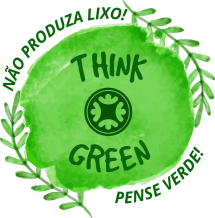 Você fez o seu folder na fase 4. Observe se em seu  texto você:seguiu a instrução no que se refere ao tema e ao tipo de texto “Folder”?construiu frases com domínio de regras de concordância, de uso de palavra, de flexão e de ordem de palavras. utilizou vocabulário adequado. escreveu com correção ortográfica. pontuou adequadamente.ilustrou as informações.Se você cumpriu com todos esses itens, escreva o texto em seu caderno do escritor. Na folha anexa, crie uma logomarca que apresente os conceitos de energia, fontes de energia, preservação ambiental. 	Se há algum item a ser melhorado, faça a melhora com outra cor de caneta na primeira versão do texto.  Só depois, escreva-o em seu caderno do escritor.  Para montar o caderno da Cult siga as seguintes orientações:Perfure as folhas;Anexe todas as folhas com grampo 
trilho e com bom alinhamento das folhas;Coloque as Cults em ordem cronológica;Retire todos os grampos;Faça uma capa de acordo com 
o tema da  Cult – com a margem de 2cm, escreva o nome completo, período e o título;Entregue o caderno da Cult junto com o caderno de escritor. 